关于印发《中国博士后科学基金资助规定》的通知中国博士后  3天前中博基字【2020】7号各省、自治区、直辖市及新疆生产建设兵团人力资源社会保障厅（局），中共海南省委人才发展局，国务院有关部委、直属机构人事（干部）部门，中央军委政治工作部干部局，各博士后设站单位：《中国博士后科学基金资助规定》已经中国博士后科学基金会第六届理事会第七次会议审议通过，现予印发。中国博士后科学基金会2020年6月28日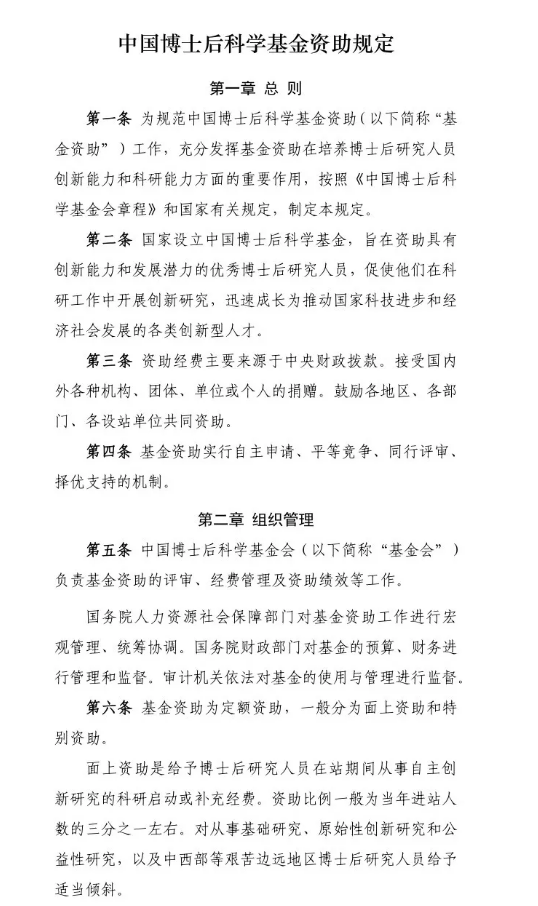 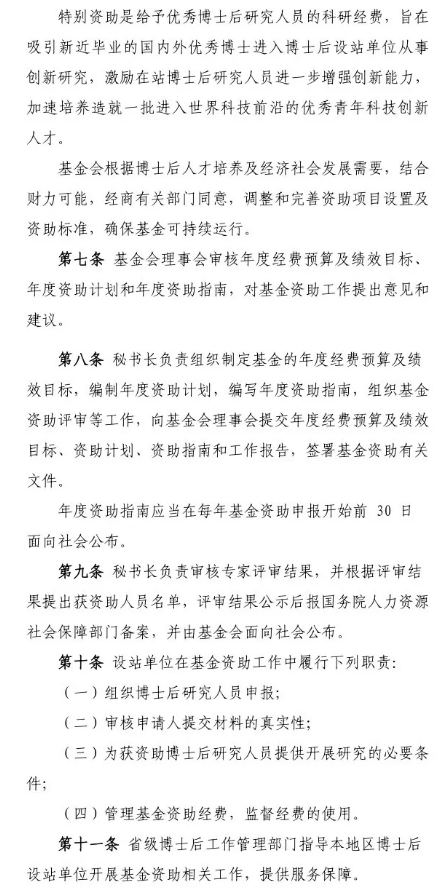 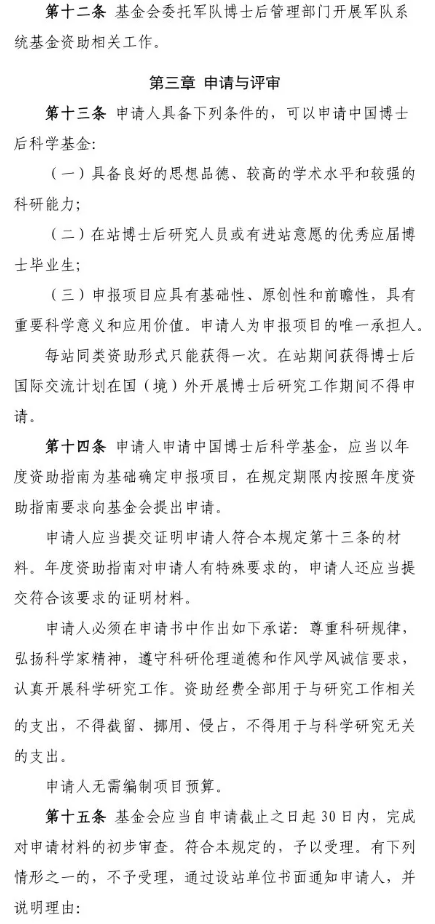 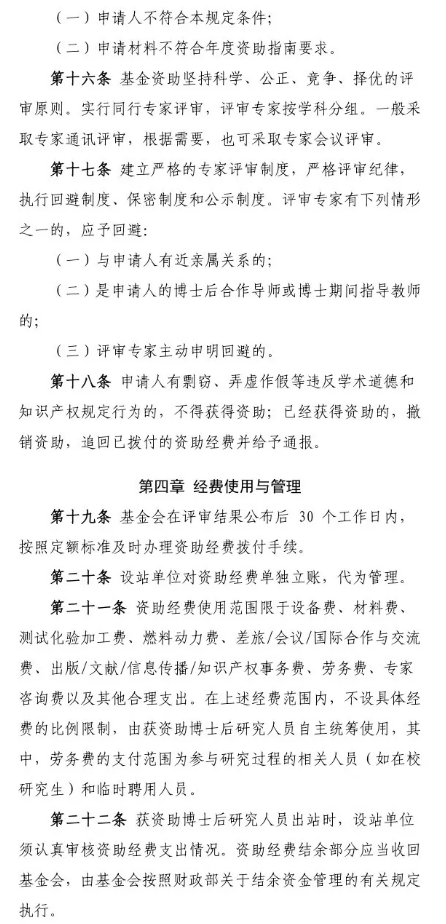 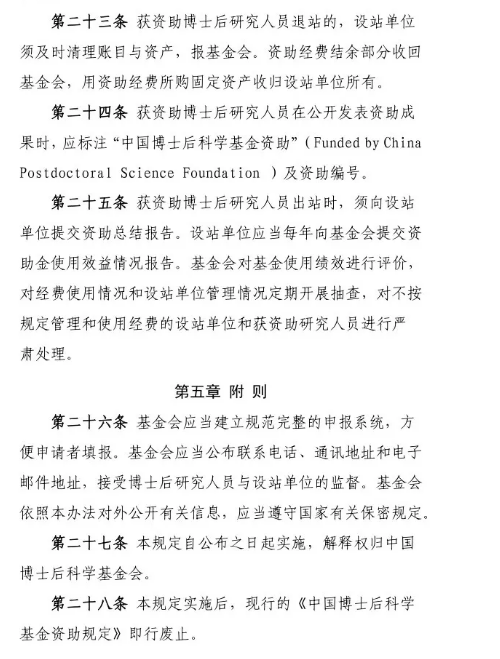 